ÖDENEK TALEP FORMUDoküman NoFR-ÖDENEK TALEP FORMUİlk Yayın TarihiÖDENEK TALEP FORMURevizyon Tarihi-ÖDENEK TALEP FORMURevizyon No0ÖDENEK TALEP FORMUSayfa No1 / 1BİRİMİN ADIBİRİMİN ADIBİRİMİN ADIBİRİMİN KODU BİRİMİN KODU BİRİMİN KODU FAALİYET KODUFAALİYET KODUFAALİYET KODUEKONOMİK KODU (2. DÜZEY)EKONOMİK KODU (2. DÜZEY)EKONOMİK KODU (2. DÜZEY)ÖDENEK TALEP TARİHİNE KADAR Ö.G.B. İLE GÖNDERİLEN TOPLAM ÖDENEK MİKTARIÖDENEK TALEP TARİHİNE KADAR Ö.G.B. İLE GÖNDERİLEN TOPLAM ÖDENEK MİKTARIÖDENEK TALEP TARİHİNE KADAR Ö.G.B. İLE GÖNDERİLEN TOPLAM ÖDENEK MİKTARIHARCANAN ÖDENEK MİKTARIHARCANAN ÖDENEK MİKTARIHARCANAN ÖDENEK MİKTARIKULLANILABİLİR ÖDENEK MİKTARIKULLANILABİLİR ÖDENEK MİKTARIKULLANILABİLİR ÖDENEK MİKTARITALEP EDİLEN ÖDENEK MİKTARITALEP EDİLEN ÖDENEK MİKTARITALEP EDİLEN ÖDENEK MİKTARIÖDENEK TALEP AMACIÖDENEK TALEP AMACIÖDENEK TALEP AMACIMEVCUT ÖDENEKLERLE İHTİYACIN KARŞILANAMAMASININ NEDENLERİMEVCUT ÖDENEKLERLE İHTİYACIN KARŞILANAMAMASININ NEDENLERİMEVCUT ÖDENEKLERLE İHTİYACIN KARŞILANAMAMASININ NEDENLERİİLAVE ÖDENEĞİN VERİLMESİNİ ZORUNLU KILAN SEBEPLERİLAVE ÖDENEĞİN VERİLMESİNİ ZORUNLU KILAN SEBEPLERİLAVE ÖDENEĞİN VERİLMESİNİ ZORUNLU KILAN SEBEPLERİLAVE ÖDENEĞİN KULLANIM AMACINA İLİŞKİN MALİYETİ OLUŞTURAN UNSURLAR VE GEREKÇELERİ (*)(*)Varsa ilave ödenek talebine ilişkin kanıtlayıcı belgeler eklenecektir. (Fatura, proje vb.)İLAVE ÖDENEĞİN KULLANIM AMACINA İLİŞKİN MALİYETİ OLUŞTURAN UNSURLAR VE GEREKÇELERİ (*)(*)Varsa ilave ödenek talebine ilişkin kanıtlayıcı belgeler eklenecektir. (Fatura, proje vb.)İLAVE ÖDENEĞİN KULLANIM AMACINA İLİŞKİN MALİYETİ OLUŞTURAN UNSURLAR VE GEREKÇELERİ (*)(*)Varsa ilave ödenek talebine ilişkin kanıtlayıcı belgeler eklenecektir. (Fatura, proje vb.)          …/…/20…                                                                                                 			     …/…/20…Gerçekleştirme Görevlisi                                                                             	Harcama Yetkilisi	     İmza	     		         İmza          …/…/20…                                                                                                 			     …/…/20…Gerçekleştirme Görevlisi                                                                             	Harcama Yetkilisi	     İmza	     		         İmza          …/…/20…                                                                                                 			     …/…/20…Gerçekleştirme Görevlisi                                                                             	Harcama Yetkilisi	     İmza	     		         İmza          …/…/20…                                                                                                 			     …/…/20…Gerçekleştirme Görevlisi                                                                             	Harcama Yetkilisi	     İmza	     		         İmza          …/…/20…                                                                                                 			     …/…/20…Gerçekleştirme Görevlisi                                                                             	Harcama Yetkilisi	     İmza	     		         İmza          …/…/20…                                                                                                 			     …/…/20…Gerçekleştirme Görevlisi                                                                             	Harcama Yetkilisi	     İmza	     		         İmza          …/…/20…                                                                                                 			     …/…/20…Gerçekleştirme Görevlisi                                                                             	Harcama Yetkilisi	     İmza	     		         İmza          …/…/20…                                                                                                 			     …/…/20…Gerçekleştirme Görevlisi                                                                             	Harcama Yetkilisi	     İmza	     		         İmza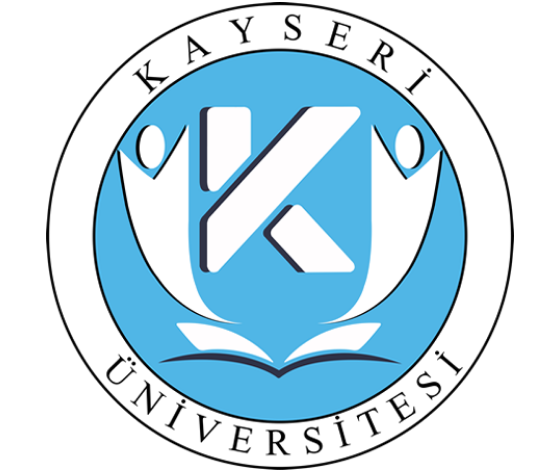 